Реализация системно-деятельностного подхода на современном уроке в начальной школе«Урок  - это зеркало общей и педагогической культуры учителя, мерило его интеллектуального богатства, показатель его кругозора, эрудиции» В.А. Сухомлинский Исходя из слов В.А. Сухомлинского, делаем вывод, что по уроку можно сказать многое об учителе. С начала введения ФГОС каждый учитель должен был перестроиться и перестроить свои уроки в соответствии с ФГОС. Все мы с вами знаем, что методологической основой ФГОС НОО является системно-деятельностный подход, поэтому у меня сразу появилось множество вопросов: Каким образом организовать современный урок с точки зрения системно-деятельностного подхода?Как сформулировать цели урока с позиций планируемых результатов образования?Какой учебный материал отобрать и как его структурировать?Какие наиболее эффективные методы и средства обучения выбрать?Как обеспечить рациональное сочетание форм и методов обучения?У современного урока существуют свои требования. Перечислю наиболее важные и значимые:Цель урока должна быть мотивированной, созвучной жизненным интересам школьников, личностно значимой.Образовательный процесс должен обеспечивать реализацию принципов научности, доступности, проблемности, личностной направленности; обеспечивать разнообразие форм деятельности, структурированность содержания, логическую взаимосвязь этапов; в конечном итоге необходимо предполагать личностный рост учащихся.Результат урока должен обеспечивать: развитие навыков самообразования как основы дальнейшего успешного добывания знаний; развитие универсальных учебных действий (УУД).При составлении урока в системно-деятельностном подходе нужно учесть множество задач  современного образования. Основные задачи образования сегодня – не просто вооружить ученика фиксированным набором знаний, а сформировать у него умение и желание учиться всю жизнь, работать в команде, способность к самоизменению и саморазвитию на основе рефлексивной самоорганизации. Важно научить школьников находить выход из нестандартных ситуаций, анализировать, делать выводы, сравнивать.Основная идея системно-деятельностного подхода состоит в том, что новые знания не даются в готовом виде. Дети «открывают» их сами в процессе самостоятельной деятельности. Задача учителя при введении нового материала заключается не в том, чтобы все наглядно и доступно объяснить, показать и рассказать. Учитель должен организовать работу детей так, чтобы они сами додумались до решения проблемы урока и сами объяснили, как надо действовать в новых условиях.Основной из главных задач учителя является организация учебной деятельности таким образом, чтобы у учащихся сформировались потребности и способности в осуществлении творческого преобразования учебного материала с целью овладения новыми знаниями в результате собственного поиска. Ключевой элемент технологии системно-деятельностного подхода - ситуация актуального активизирующего затруднения. Её целью является личный образовательный результат, полученный в ходе специально организованной деятельности: идеи, гипотезы, версии, способы, выраженные в продуктах деятельности (схемы, модели, опыты, тексты, проекты).В системно-деятельностном подходе обучения применяется четыре типа урока: урок открытия нового знания; урок рефлексии; урок построения системы знаний; урок развивающего контроля. Структура урока, его этапы меняются в зависимости от типа урока, от цели, задач.   Более подробно остановлюсь на «уроке открытия нового знания».Структура уроков открытия нового знания имеет следующий вид:1. Мотивация (самоопределение) к учебной деятельности2. Актуализация и пробное учебное действие3. Выявление места и причины затруднения4. Целеполагание и построение проекта выхода из затруднения5. Реализация построенного проекта6. Первичное закрепление с комментированием во внешней речи7. Самостоятельная работа с самопроверкой по эталону8. Включение в систему знаний и повторение9. Рефлексия учебной деятельности на уроке (итог урока)Сейчас очень проблематично смотивировать учащихся 3-4 классов на уроке, но с первоклассниками и второклассниками в этом плане немного легче. Для своих уроков я выбрала героев, учеников лесной школы, с которыми работала на протяжении двух лет.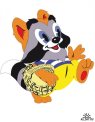 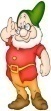 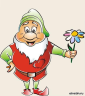 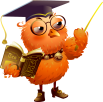 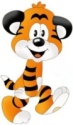 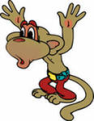 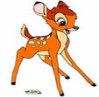 Каждый герой – это новая деятельность на определённом этапе урока: повторить, попробовать, подумать, найти, потренироваться, проверить себя. Таким образом, у детей постепенно систематизировалась структура урока, что являлось некой помощью учителю. Одними из важных этапов урока являются: выявление затруднения, определение темы и целеполагание. Благодаря урокам в системно-деятельностном подходе, мои ученики к концу первого класса без затруднений по проблемной ситуации определяли тему и формулировали цель и задачи урока.  Например: урок русского языка во 2 классе, тема «Местоимение». Задание: посмотрите на слова и подумайте, на какие группы можно их разделить?Бегать, лес, он, играть, пень, густой, дерево, зелёный, ты, собирать, мы, хвойный.Получилось несколько вариантов групп, в связи, с чем учащиеся сделали вывод, что они чего-то не знают (затруднение). Выявилась группа слов, название которой они не знали. Ученики поставили цель: узнать, как называются слова данной группы. Задачи: на какие вопросы отвечают данные слова; их роль в предложении; какие ещё слова относятся к данной группе.На этапе реализации построенного проекта учащиеся заполняют пробелы, которые выявились в ходе столкновения с затруднением. Обсуждаются различные варианты, предложенные учащимися, и выбирается оптимальный вариант. Построенный способ действий используется для решения исходной задачи, вызвавшей затруднение. В результате уточняется общий характер нового знания и фиксируется преодоление возникшего ранее затруднения. Можно использовать языковые, символические, знаковые средства обучения. Например: «Кластер», «Заполнение таблицы», «Фишбоун (рыбный скелет)».На этапе первичного закрепления с комментированием во внешней речи учащиеся в форме коммуникации (фронтально, в группах, в парах) решают типовые задания на новый способ действий с проговариванием алгоритма решения вслух. При самостоятельной работе чаще используется индивидуальная форма работы, но так же возможна парная и групповая деятельность: учащиеся самостоятельно выполняют задания нового типа и осуществляют их самопроверку, пошагово сравнивая с эталоном. Эмоциональная направленность этапа состоит в организации, по возможности, для каждого ученика ситуации успеха, мотивирующей его к включению в дальнейшую познавательную деятельность. Я использую такие приёмы как: «Кроссворд», «Засели домик» и другие.На этапе включения в систему знаний и повторения выявляются границы применимости нового знания и выполняются задания, в которых новый способ действий предусматривается как промежуточный шаг. Организуя этот этап, нужно подбирать задания, в которых отрабатывается изученный ранее материал. Так же я иногда использую задания, содержащие новый материал, который служит переходом к следующей теме.Например: урок русского языка, 1 класс, тема «Проверка безударных гласных». Задание: вставьте пропущенную букву и объясните свой выбор. З…нты, сп…шу, с…бака, стол…Не зная, как объяснить написание последнего слова, ученики озадачиваются вопросом «А как проверить слово столб?» и ставят цель-вопрос на следующий урок «Как проверять слова с парной согласной?»При рефлексии учебной деятельности на уроке организуется самооценка учениками собственной учебной деятельности. В завершение соотносятся ее цель и результаты, фиксируется степень их соответствия, и намечаются дальнейшие цели деятельности. Для рефлексии я использую методы, при которых ученики говорят, думают, сочиняют: «Метод незаконченного предложения» Я понял ... Я узнал ... Я открыл для себя ... Теперь я могу сам... Я легко справился... Мне было трудно... Мне было интересно... Мне понравилось...; «Синквейн»; «Комплимент»; «Чемодан, мясорубка, корзина».  Данная структура урока более результативна и интересна обучающимся, она соответствует требованиям и помогает формировать универсальные учебные действия. Исходя из всего вышеизложенного, можно сделать вывод, что уроки, построенные в системно-деятельностном подходе,  соответствуют требованиям  современного урока и, конечно же, влияют на повышение качества образования. Но выполняя все требования к современному уроку нельзя забывать, о словах Сергея Иосифовича Гессена что «Урок должен быть пронизан творчеством и вместе с тем оставаться уроком». 